ANALISIS FAKTOR-FAKTOR YANG MEMPENGARUHIUTANG LUAR NEGERI PEMERINTAH INDONESIASKRIPSI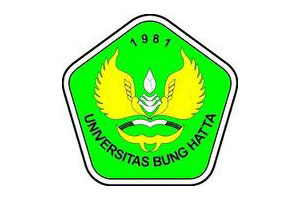 Oleh :YOGI AFRIANTONPM : 1110011111023Diajukan Sebagai Salah Satu Syarat UntukMendapatkan Gelar Sarjana EkonomiJurusan  Ekonomi PembangunanJURUSAN EKONOMI PEMBANGUNANFAKULTAS EKONOMIUNIVERSITAS BUNG HATTAPADANG2017